COMITETUL MUNICIPIULUI BUCUREȘTI PENTRU SITUAȚII DE URGENȚĂ Secretariatul Tehnic Permanent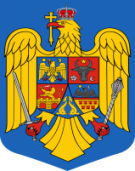 HOTĂRÂREAnr. 61 din 02.10.2021Având în vedere -prevederile Legii 55/2020 privind unele măsuri pentru prevenirea și combaterea efectelor pandemiei de COVID 19, cu modificările și completările ulterioare;- prevederile Legii nr. 136/2020 privind instituirea unor măsuri în domeniul sănătății publice în situații de risc epidemiologic și biologic, republicată, cu modificările și completările ulterioare;- Hotărârea Guvernului nr 932 din 09.09.2021 privind prelungirea stării de alertă pe teritoriul României începând cu data de 10 septembrie 2021, precum și stabilirea măsurilor care se aplică pe durata acesteia pentru prevenirea şi combaterea efectelor pandemiei de COVID-19, cu modificările și completările ulterioare;- Hotărârea Guvernului nr. 557/2016 privind managementul tipurilor de risc;- Ordinul ministrului sănătății și al ministrului afacerilor interne nr. 874/81/2020 privind instituirea obligativității purtării măștii de protecție, a triajului epidemiologic și dezinfectarea obligatorie a mâinilor pentru prevenirea contaminării cu virusul SARS-CoV-2 pe durata stării de alertă, cu modificările și completările ulterioare;- Ordinul ministrului educației și al ministrului interimar al sănătății nr. 5338/1082 din 01.10.2021 pentru aprobarea măsurilor de organizare a activității în cadrul unităților/instituțiilor de învățământ în condiții de siguranță epidemiologică pentru prevenirea îmbolnăvirilor cu virusul SARS-CoV-2;- dispozițiile art.181 alin.(1) pct.1 din Codul de procedură civilă, privind calculul termenelor;Luând în considerare adresa Direcției de Sănătate Publică  București nr.41192/01.10.2021 , înregistrată la Instituția Prefectului – Municipiul București sub nr.23.374/01.10.2021 prin care a fost comunicată rata de incidență cumulată, pe o perioadă de 14 zile, care la nivelul Municipiului București a fost  de 7,68 /1000 de locuitori în data de 01.10.2021, ora 1003 și nr.41.980/02.10.2021  înregistrată la Instituția Prefectului – Municipiul București sub nr.23.405/02.10.2021 prin care a fost comunicată rata de incidență cumulată, pe o perioadă de 14 zile, care la nivelul Municipiului București este de 8,28 /1000 de locuitori în data de 02.10.2021, ora1003 În conformitate cu prevederile art. 11 alin. (1) coroborat cu art. 22 din Ordonanța de Urgență a Guvernului nr. 21/15.04.2004 privind Sistemul National de Management al Situațiilor de Urgență, cu modificările și completările ulterioare;Ținând cont de Ordinul Ministrului Afacerilor Interne nr. 142 din 09.09.2021 privind desemnarea doamnei subprefect Ghiță Florela-Antonela, ca înlocuitor de drept al Prefectului Municipiului București.În temeiul art. 10 din Regulamentul-cadru privind structura organizatorică, atribuțiile, funcționarea și dotarea comitetelor şi centrelor operative pentru situații de urgență, aprobat prin Hotărârea de Guvern nr. 1491/ 09.09.2004,	Comitetul Municipiului București pentru Situaţii de Urgenţă, întrunit în ședință extraordinară, prin utilizarea mijloacelor electronice de comunicare, adoptă prezentaHOTĂRÂRE:	Art. 1. Se constată că la nivelul Municipiului București rata de incidență cumulată la 14 zile, în data de 02.10.2021, orele 1003 este de 8,28/1000 de locuitori, fapt pentru care, începând cu data de 03.10.2021, ora 00.00 se dispun următoarele măsuri pentru o perioada de 14 zile, urmând a fi reevaluate în acord cu reglementările legale care vor fi adoptate în materie. 	Art. 2.(1) În spațiile publice: piețe, târguri, bâlciuri, talciocuri, stații pentru transportul în comun, spațiile comerciale, mijloacele de transport în comun și la locul de muncă se instituie obligativitatea purtării măștii de protecție, astfel încât să acopere nasul și gura, în condițiile stabilite prin ordinul comun al ministrului sănătății și al ministrului afacerilor interne nr. 874/81/2020, emis în temeiul art.13 și al art.71 alin. (2) din Legea nr. 55/2020, cu modificările și completările ulterioare.		(2) Pentru prevenirea răspândirii infecțiilor cu virusul SARSCoV-2 este obligatorie  purtarea măștii de protecție, astfel încât să acopere gura și nasul, pe o rază de 50 m în jurul unităților de învățământ, pentru persoanele care staționează în acest perimetru.       (3) În aplicarea prevederilor art. 3 alin. (8) Ordinul ministrului educației și al ministrului interimar al sănătății nr. 5338/1082 din 01.10.2021 pentru aprobarea măsurilor de organizare a activității în cadrul unităților/instituțiilor de învățământ în condiții de siguranță epidemiologică pentru prevenirea îmbolnăvirilor cu virusul SARS-CoV-2 este permisă desfășurarea orelor de educație fizică doar în spații deschise, fără obligativitatea purtării măștii de protecție.Art. 3.(1) Activităţile de pregătire fizică în cadrul structurilor şi bazelor sportive, definite conform Legii educaţiei fizice şi sportului nr. 69/2000, cu modificările şi completările ulterioare, constând în cantonamente, antrenamente şi competiţii sportive organizate pe în Municipiul București, pot fi desfăşurate numai în condiţiile stabilite prin ordinul comun al ministrului tineretului şi sportului şi al ministrului sănătăţii, emis în temeiul art. 43 şi al art. 71 alin. (2) din Legea nr. 55/2020, cu modificările  şi completările ulterioare;	(2) În condiţiile alin.(1) se permite desfăşurarea de către sportivii profesionişti, legitimaţi şi/sau de performanţă a activităţilor de pregătire fizică în bazine acoperite sau aflate în aer liber, iar activităţile de pregătire fizică în spaţii închise sunt permise în condiţiile stabilite prin ordinul comun al ministrului tineretului şi sportului şi al ministrului sănătăţii, emis în temeiul art. 43 şi al art. 71 alin. din Legea nr. 55/2020, cu modificările şi completările ulterioare;	Art. 4. În spaţiile închise sau deschise, competiţiile sportive se pot desfăşura în Municipiul București cu  participarea spectatorilor până la 50% din capacitatea maximă a spaţiului, cu asigurarea unei distanţe  de minimum 1 metru între persoane și cu purtarea măștii de protecție, dacă incidenţa cumulată la 14 zile în localitate este mai mare de 6/1.000 de locuitori. Participarea este permisă doar pentru persoanele care sunt vaccinate împotriva virusului SARS-CoV-2 şi pentru care au trecut 10 zile de la finalizarea schemei complete de vaccinare, respectiv persoanele care se află în perioada cuprinsă între a 15-a zi şi a 180-a zi ulterioară confirmării infectării cu virusul SARS-CoV-2, în condiţiile stabilite prin ordinul comun al ministrului tineretului şi sportului şi al ministrului sănătăţii, emis în temeiul art. 43 şi al art. 71 alin. (2) din Legea nr. 55/2020, cu modificările şi completările ulterioare.	   Art. 5. (1) Activităţile instituţiilor muzeale, bibliotecilor, librăriilor, cinematografelor, studiourilor de producţie de film şi audiovizuală, instituţiilor de spectacole şi/sau concerte, şcolilor populare de artă şi meserii, precum şi evenimentele culturale în aer liber se pot desfăşura numai în condiţiile stabilite  prin ordinul comun al ministrului culturii şi al ministrului sănătăţii, emis în temeiul art. 44 şi al art. 71 alin. (2) din Legea nr. 55/2020, cu modificările şi completările ulterioare;		(2) În condiţiile alin.(1), organizarea şi desfăşurarea activităţii în cadrul cinematografelor, instituţiilor de spectacole şi/sau concerte sunt permise cu participarea publicului până la 50% din capacitatea maximă a spaţiului şi cu purtarea măştii de protecţie, dacă incidenţa cumulată la 14 zile în localitate este mai mare de 6/1.000 de locuitori. Participarea este permisă doar pentru persoanele care sunt vaccinate împotriva virusului SARS-CoV2 şi pentru care au trecut 10 zile de la finalizarea schemei complete de vaccinare, respectiv persoanele care se află în perioada cuprinsă între a 15-a zi şi a 180-a zi ulterioară confirmării infectării cu virusul SARS-CoV-2, în condiţiile stabilite prin ordinul comun al ministrului culturii şi al ministrului sănătăţii, emis în temeiul art. 44 şi al art. 71 alin. (2) din Legea nr. 55/2020, cu modificările şi completările ulterioare;	Art. 6. Organizarea şi desfăşurarea activităţii instituţiilor publice sau private de cultură care administrează spaţii special destinate activităţilor cultural-artistice în aer liber sunt permise cu participarea publicului până la 50% din capacitatea maximă a spaţiului, cu asigurarea unei distanţe de minimum 1 metru între persoane și cu purtarea măștii de protecție, dacă incidenţa cumulată la 14 zile în localitate este mai mare de 6/1.000 de locuitori. Participarea este permisă doar pentru persoanele care sunt vaccinate împotriva virusului SARS-CoV-2 şi pentru care au trecut 10 zile de la finalizarea schemei complete de vaccinare, respectiv persoanele care se află în perioada cuprinsă între a 15-a zi şi a 180-a zi ulterioară confirmării infectării cu virusul SARS-CoV-2, în condiţiile stabilite prin ordinul comun al ministrului culturii şi al ministrului sănătăţii, emis în temeiul art. 44 şi al art. 71 alin. (2) din Legea nr. 55/2020, cu modificările şi completările ulterioare.	Art. 7. (1) Organizarea şi desfăşurarea în aer liber a spectacolelor, concertelor, festivalurilor publice şi private sau a altor evenimente culturale sunt permise cu participarea publicului până la 50% din capacitatea maximă a spaţiului și cu purtarea măștii de protecție, dacă incidenţa cumulată la 14 zile în localitate este mai mare de 6/1.000 de  locuitori. Participarea este permisă doar pentru persoanele care sunt vaccinate împotriva virusului SARS-CoV-2 şi pentru care au trecut 10 zile de la finalizarea schemei complete de vaccinare, respectiv persoanele care se află în perioada cuprinsă între a 15-a zi şi a 180-a zi ulterioară confirmării infectării cu virusul SARS-CoV-2, în condiţiile stabilite prin ordinul comun al ministrului culturii şi al ministrului sănătăţii, emis în temeiul art. 44 şi al art. 71 alin. (2) din Legea nr. 55/2020, cu modificările şi completările ulterioare;		(2) Organizarea şi desfăşurarea spectacolelor de tipul drive-in sunt premise  numai dacă ocupanţii unui autovehicul sunt membrii aceleiaşi familii sau reprezintă grupuri de până la 4 persoane. Participarea este permisă doar pentru persoanele care sunt vaccinate împotriva virusului SARS-CoV2 şi pentru care au trecut 10 zile de la finalizarea schemei complete de vaccinare, respectiv persoanele care se află în perioada cuprinsă între a 15-a zi şi a 180-a zi ulterioară confirmării infectării cu virusul SARS-CoV-2, în condiţiile stabilite prin ordinul comun al ministrului culturii şi al ministrului sănătăţii, emis în temeiul art. 44 şi al art. 71 alin. (2) din Legea nr. 55/2020, cu modificările   şi completările ulterioare.		Art. 8. (1)Activitatea cultelor religioase, inclusiv slujbele şi rugăciunile colective, se desfăşoară în interiorul şi/sau în afara lăcaşurilor de cult, cu respectarea regulilor de protecţie sanitară, stabilite prin ordinul comun al ministrului sănătăţii şi al ministrului afacerilor interne, emis în temeiul art. 45 şi al art. 71 alin. (2) din Legea nr. 55/2020, cu modificările şi completările ulterioare;	(2) În condiţiile ali.(1), pentru prevenirea răspândirii infecţiilor cu virusul SARS-CoV-2, organizarea de procesiuni şi/sau pelerinaje religioase este permisă numai cu respectarea regulilor de protecţie sanitară, stabilite prin ordinul comun al ministrului sănătăţii şi al Secretariatului de Stat pentru Culte;	Art. 9. Se permit activităţile recreative şi sportive desfăşurate în aer liber,  cu participarea a cel mult 10 persoane care nu locuiesc împreună; Participarea este permisă  doar pentru persoanele care sunt vaccinate împotriva virusului SARS-CoV-2 şi pentru care au trecut 10 zile de la finalizarea schemei complete de vaccinare, respectiv persoanele care se află în perioada   cuprinsă între a 15-a zi şi a 180-a zi ulterioară confirmării infectării cu virusul SARS-CoV-2, în condiţiile stabilite prin ordinul comun al ministrului sănătăţii, după caz, cu ministrul tineretului şi sportului, ministrul mediului, apelor şi pădurilor sau ministrul agriculturii şi dezvoltării rurale.	Art.10. Se permite organizarea de evenimente private (nunţi, botezuri) cu participarea persoanelor până la 50% din capacitatea maximă a spaţiului, dar nu mai mult de 200 de persoane, în interior sau în exterior, dacă incidenţa cumulată la 14 zile este mai mare de 6/1.000 de locuitori. Participarea este permisă doar pentru persoanele care sunt vaccinate împotriva virusului SARS-CoV-2 şi pentru care au trecut 10 zile de la finalizarea schemei complete de vaccinare, respectiv persoanele care se află în perioada cuprinsă între a 15-a zi şi a 180-a zi ulterioară confirmării infectării cu virusul SARS-CoV-2.	Art.11. Se permite organizarea de cursuri de instruire şi workshopuri pentru adulţi, inclusiv cele organizate pentru implementarea proiectelor finanţate din fonduri europene, cu participarea persoanelor până la 50% din capacitatea maximă a spaţiului în interior sau în exterior, cu asigurarea unei suprafeţe de minimum 2 mp pentru fiecare persoană, cu purtarea măştii de protecţie şi cu respectarea normelor de sănătate publică stabilite prin ordinul ministrului sănătăţii, dacă incidenţa cumulată la 14 zile în localitate este mai mare de 6/1.000 de locuitori. Participarea este permisă doar pentru persoanele care sunt vaccinate împotriva virusului SARS-CoV-2 şi pentru care au trecut 10 zile de la finalizarea schemei complete de vaccinare, respectiv persoanele care se află în perioada  cuprinsă între a 15-a zi şi a 180-a zi ulterioară confirmării infectării cu virusul SARS-CoV-2.	Art. 12. (1) Se permite organizarea de conferinţe cu un număr de participanţi mai mare de 300 de persoane în interior, cu asigurarea unei suprafeţe de 2 mp pentru fiecare persoană, dacă toate persoanele sunt vaccinate împotriva virusului SARS-CoV-2 şi pentru care au trecut 10 zile de la finalizarea schemei  complete de vaccinare;	(2) Se permite organizarea de conferinţe cu participarea persoanelor până la 50% din capacitatea maximă a spaţiului în interior sau în exterior, cu asigurarea unei suprafeţe de minimum 2 mp pentru fiecare persoană, cu purtarea măştii de protecţie şi cu respectarea normelor de sănătate publică stabilite în ordinul ministrului sănătăţii, dacă incidenţa cumulată la 14 zile în localitate este mai mare de 6/1.000 de locuitori. Participarea este permisă doar pentru persoanele care sunt vaccinate împotriva virusului SARS-CoV-2 şi pentru care au trecut 10 zile de la finalizarea schemei complete de vaccinare, respectiv persoanele care se află în perioada cuprinsă între a 15-a zi şi a 180-a zi ulterioară confirmării infectării cu virusul SARS-CoV-2.	Art. 13. Se permit organizarea şi desfăşurarea de către instituţiile cu atribuţii în domeniul apărării naţionale, ordinii şi siguranţei publice, în aer liber, a activităţilor specifice, sub supravegherea unui medic epidemiolog.	Art. 14. Se permit organizarea şi desfăşurarea activităţilor specifice din domeniul diplomatic, inclusiv la sediile misiunilor diplomatice şi oficiilor consulare acreditate în România, astfel încât să fie asigurate o suprafaţă de minimum 4 mp pentru fiecare persoană participantă şi respectarea regulilor de protecţie sanitară.	Art. 15. Se permite, în condiţiile Legii nr. 60/1991, republicată, organizarea de mitinguri şi demonstraţii cu un număr de participanţi de maximum 100 de persoane și cu purtarea măştii de protecţie, dacă incidenţa cumulată la 14 zile în localitate este mai mare de 6/1.000 de locuitori. Participarea este permisă doar pentru persoanele care sunt vaccinate împotriva virusului SARS-CoV-2 şi pentru care au trecut 10 zile de la finalizarea schemei complete de vaccinare, respectiv persoanele care se află în perioada cuprinsă între a 15-a zi şi a 180-a zi ulterioară confirmării infectării cu virusul SARS- CoV-2.	Art. 16. (1) Activitatea cu publicul a operatorilor economici care desfăşoară activităţi de preparare, comercializare şi consum al produselor alimentare şi/sau băuturilor alcoolice şi nealcoolice, de tipul  restaurantelor şi cafenelelor, în interiorul clădirilor, precum şi la terase este permisă până la 50% din  capacitatea maximă a spaţiului în intervalul orar 5,00 - 24,00 dacă incidenţa cumulată la 14 zile este mai mare de 6/1.000 de locuitori. Participarea este permisă doar pentru persoanele care sunt vaccinate împotriva virusului SARS-CoV-2 şi pentru care au trecut 10 zile de la  finalizarea schemei complete de vaccinare, respectiv persoanele care se află în perioada cuprinsă între a 15-a zi şi a 180-a zi ulterioară confirmării infectării cu virusul SARS-CoV-2.	(2) Activitatea restaurantelor şi a cafenelelor din interiorul hotelurilor, pensiunilor sau altor unităţi de cazare, precum şi la terasele acestora este permisă până la capacitatea maximă a spaţiului în intervalul orar 5,00 - 2,00, doar pentru persoanele cazate în cadrul acestor unităţi, dacă este depășită încidența de 3/1.000 locuitori în ultimele 14 zile.	(3) Activitatea cu publicul a operatorilor economici care desfăşoară activităţi de preparare, comercializare şi consum al produselor alimentare şi/sau băuturilor alcoolice şi nealcoolice în interiorul centrelor comerciale este permisă dacă incidenţa cumulată la 14 zile  este mai mare de 6/1.000 de locuitori până la 50% din capacitatea maximă a zonelor de consum, delimitate faţă de restul spaţiului public şi amenajate în acest scop. Accesul în zonele de consum astfel delimitate şi amenajate este permis doar pentru persoanele care sunt vaccinate împotriva virusului SARS-CoV-2 şi pentru care au trecut 10 zile de la finalizarea schemei complete de vaccinare, respectiv persoanele care se află în perioada cuprinsă între a 15-a zi şi a 180-a zi ulterioară  confirmării infectării cu virusul SARS-CoV-2.	(4) Măsurile prevăzute la alin.(1) – (3) se aplică şi operatorilor economici care desfăşoară activităţi în spaţiile publice închise care au un acoperiş, plafon sau tavan şi care sunt delimitate de cel puţin 2 pereţi, indiferent de natura acestora sau de caracterul temporar sau permanent.	(5) În situaţia în care activitatea operatorilor economici prevăzuţi la alin.(1)- (4) este restricţionată sau închisă, se permit prepararea hranei şi comercializarea produselor alimentare şi băuturilor alcoolice şi nealcoolice care nu se consumă în spaţiile respective.	(6) Prepararea, comercializarea şi consumul produselor alimentare şi băuturilor alcoolice şi nealcoolice sunt permise în spaţiile special destinate dispuse în exteriorul clădirilor, în aer liber, cu excepţia celor prevăzute la alin.(4), cu respectarea măsurilor de protecţie sanitară stabilite prin ordin comun al ministrului sănătăţii, al ministrului economiei, antreprenoriatului şi turismului şi al preşedintelui Autorităţii Naţionale Sanitare Veterinare şi pentru Siguranţa Alimentelor, emis în temeiul art. 71 alin. (2) din Legea nr. 55/2020, cu modificările şi completările ulterioare.	(7) Operatorii economici prevăzuţi la alin. (1) – (6) vor respecta obligaţiile stabilite prin ordin al ministrului sănătăţii şi al ministrului economiei, antreprenoriatului şi turismului, emis în temeiul art. 71 alin. (2) din Legea nr. 55/2020, cu modificările şi completările ulterioare.	Art. 17. Activitatea în baruri, cluburi și discoteci este interzisă dacă incidența cumulată la 14 zile în Municipiul București este mai mare de 6/1.000 locuitori.	Art. 18. (1) În condiţiile art. 5 alin. (3) lit. f) din Legea nr. 55/2020, cu modificările şi completările ulterioare, se instituie obligaţia pentru operatorii economici care desfăşoară activităţi de comerţ/ prestări de servicii în spaţii închise şi/sau deschise, publice şi/sau private, să îşi organizeze şi să îşi desfăşoare activitatea zilnic în intervalul orar 5,00 - 22,00, dacă incidenţa cumulată la 14 zile depăşeşte 7,5/1.000 de locuitori.Prin excepţie, în intervalul orar 22,00 - 5,00, operatorii economici pot activa doar în relaţia cu operatorii economici cu activitate de livrare la domiciliu.Măsurile prevăzute la alin. (1) nu se mai aplică dacă incidenţa cumulată  la 14 zile este mai mică sau egală cu 7/1.000 de locuitori.Prin excepţie de la prevederile alin. (1) şi (2), unităţile farmaceutice, benzinăriile, operatorii economici cu activitate de livrare la domiciliu, precum şi operatorii economici din domeniul transportului rutier de persoane şi rutier de mărfuri îşi pot desfăşura activitatea în regim normal de muncă, cu respectarea normelor de protecţie sanitară.	Art. 19. Activitatea cu publicul a operatorilor economici care desfăşoară activitatea în spaţii închise în domeniul sălilor de sport şi/sau fitness este permisă fără a depăşi 50% din capacitatea maximă a spaţiului când incidenţa cumulată la 14 zile este mai mare de 6/1.000 de locuitori, cu asigurarea unei suprafeţe de minimum 4 mp pentru fiecare persoană. Participarea este permisă doar pentru persoanele care sunt vaccinate împotriva virusului SARS-CoV-2 şi pentru care au trecut 10 zile de la finalizarea schemei complete de vaccinare, respectiv persoanele care se află în perioada cuprinsă între a 15-a zi şi a 180-a zi ulterioară confirmării infectării cu virusul SARS-CoV- 2.Art. 20. (1) Activitatea cu publicul a operatorilor economici licenţiaţi în domeniul jocurilor de noroc este permisă până la 50% din capacitatea maximă a spaţiului dacă incidenţa cumulată la 14 zile este mai mare de 6/1.000 de locuitori. Participarea este permisă doar pentru persoanele care sunt vaccinate împotriva virusului SARS-CoV-2 şi pentru care au trecut 10 zile de la finalizarea schemei complete de vaccinare, respectiv persoanele care se află în perioada cuprinsă între a 15-a zi şi a 180-a zi ulterioară confirmării infectării cu virusul SARS-CoV-2.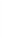 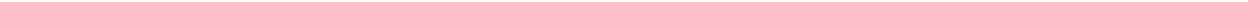 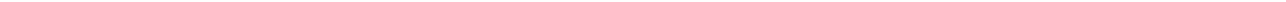 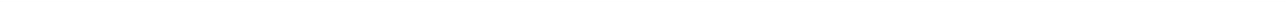 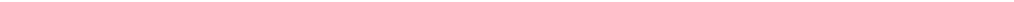 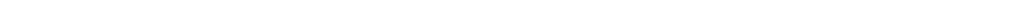 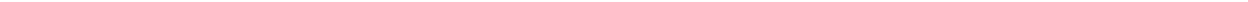 		(2) Se instituie obligaţia instituţiilor	şi autorităţilor publice, operatorilor economici şi profesioniştilor de a organiza activitatea astfel încât să asigure, la intrarea în sediu, în mod obligatoriu, triajul epidemiologic şi dezinfectarea obligatorie a mâinilor, atât pentru personalul propriu, cât şi pentru vizitatori, în condiţiile stabilite prin ordinul comun al ministrului sănătăţii şi al ministrului afacerilor interne, emis în temeiul art. 13 şi al art. 71 alin. (2) din Legea nr. 55/2020, cu modificările şi completările ulterioare.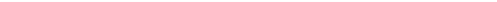 Art. 21. (1) Activitatea cu publicul a operatorilor economici care desfăşoară activităţi de administrare a piscinelor interioare este permisă fără a depăşi 50% din capacitatea maximă a spaţiului dacă incidenţa cumulată la 14 zile este mai mare de 6/1.000 de locuitori.Participarea este permisă doar pentru persoanele care sunt vaccinate împotriva virusului SARS-CoV-2 şi pentru care au trecut 10 zile de la finalizarea schemei complete de vaccinare, respectiv persoanelecare se află în perioada cuprinsă între a 15-a zi şi a 180-a zi ulterioară confirmării infectării cu virusulSARS-CoV-2;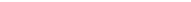 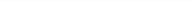 (2) Se instituie obligaţia operatorilor economici care desfăşoară activităţi de administrare aştrandurilor exterioare, a piscinelor exterioare sau a sălilor de sport/fitness de a respecta normele deprevenire stabilite prin ordinul comun al ministrului tineretului şi sportului şi al ministrului sănătăţii,emis în temeiul art. 71 alin. (2) din Legea nr. 55/2020, cu modificările şi completările ulterioare.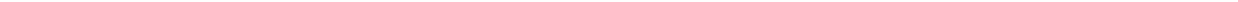 	Art. 22. Activitatea operatorilor economici care administrează locuri de joacă pentru copii în spaţii închise este permisă fără a depăşi 50% din capacitatea maximă a spaţiului şi în intervalul orar 5,00 -24,00 dacă incidenţa cumulată la 14 zile este mai mare de 6/1.000 de locuitori.Participarea este permisă doar pentru persoanele care sunt vaccinate împotriva virusului SARS-CoV-2 şi pentru care au trecut 10 zile de la finalizarea schemei complete de vaccinare, respectiv persoanelecare se află în perioada cuprinsă între a 15-a zi şi a 180-a zi ulterioară confirmării infectării cu virusul SARS-CoV-2.Art. 23. Activitatea operatorilor economici care administrează săli de jocuri este permisă fără a depăşi 50% din capacitatea maximă a spaţiului în intervalul orar 5,00-2,00 dacă incidenţa cumulată la 14 zile este mai mare de 6/1.000 de locuitori. Participarea este permisă doar pentru persoanele care sunt vaccinate împotriva virusului SARS-CoV-2 şi pentru care au trecut 10 zile de la finalizarea schemei complete de vaccinare, respectiv persoanele care se află în perioada cuprinsă între a 15-a zi şi a 180-a zi ulterioară confirmării infectării cu virusul SARS-CoV-2.”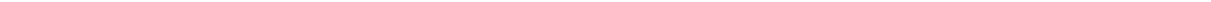 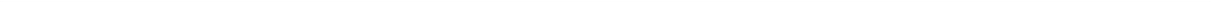 Art. 24. Se instituie obligaţia desfăşurării activităţii la nivelul cabinetelor stomatologice şi unităţilor sanitare non-COVID, în condiţiile stabilite prin ordinul ministrului sănătăţii, emis în temeiul art. 71alin. (2) din Legea nr. 55/2020, cu modificările şi completările ulterioare;.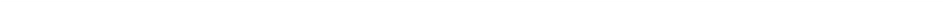 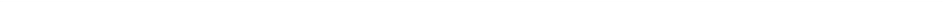 Art.25 . Se instituie obligaţia operatorilor economici care desfăşoară activităţi de jocuri de noroc,îngrijire personală, primire turistică cu funcţiuni de cazare, precum şi activităţi de lucru în birouri cuspaţii comune în sistem deschis de a respecta normele de prevenire stabilite prin ordinul comun alministrului economiei, antreprenoriatului şi turismului şi al ministrului sănătăţii, emis în temeiul art.71 alin. (2) din Legea nr. 55/2020, cu modificările şi completările ulterioare, în baza căruia îşi pot desfăşura activitatea.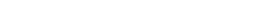 Art. 26. În condițiile art. 5 alin. (3) lit. b) din Legea nr. 55/2020, cu modificările și completările ulterioare, se stabilesc următoarele măsuri:	1. Se interzice circulația persoanelor în afara locuinței/gospodăriei în intervalul orar 20,00-5,00, cu următoarele excepții:	a) deplasarea în interes profesional, inclusiv între locuința/gospodărie și locul/locurile de desfășurare a activității profesionale și înapoi;	
	b) deplasarea pentru asistența medicală care nu poate fi amânată și nici realizată de la distanță, pentru achiziționarea de medicamente sau pentru efectuarea vaccinului anti Covid- 19;	
	c) deplasări în afara localităților ale persoanelor care sunt în tranzit sau efectuează călătorii al căror interval orar se suprapune cu perioada interdicției, cum ar fi cele efectuate cu avionul, trenul, autocare sau alte mijloace de transport de persoane, și care poate fi dovedit prin bilet sau orice altă modalitate de achitare a călătoriei;	
	d) deplasarea din motive justificate, precum îngrijirea/însoțirea copilului, asistența persoanelor vârstnice, bolnave sau cu dizabilități ori decesul unui membru de familie;	e) părăsirea domiciliului pentru protejarea vieții sau integrității fizice în cazul unui pericol grav și iminent, cu apelarea sistemului național unic pentru apeluri de urgență 112	2. Pentru verificarea motivului deplasării în interes profesional, prevăzut la pct. 1 lit. a), persoanele sunt obligate să prezinte, la cererea personalului autorităților abilitate, legitimația de serviciu sau adeverința eliberată de angajator ori o declarație pe propria răspundere, completată în prealabil.
 	3. Pentru verificarea motivului deplasării în interes personal, prevăzut la pct. 1 lit. b)-d), persoanele sunt obligate să prezinte, la cererea personalului autorităților abilitate, o declarație pe propria răspundere, completată în prealabil.	4. Declarația pe propria răspundere, prevăzută la pct. 2. și 3., trebuie să cuprindă numele și prenumele, data nașterii, adresa locuinței/gospodăriei/locului activității profesionale, motivul deplasării, data completării și semnătura.	5. Măsurile instituite nu se aplică persoanelor care suntvaccinate împotriva virusului SARS-CoV-2 şi pentru care au trecut 10 zile de la finalizarea schemeicomplete de vaccinare, respectiv persoanelor care se află în perioada cuprinsă între a 15-a zi şi a 180-a zi ulterioară confirmării infectării cu virusul SARS-CoV-2 şi care fac dovada îndeplinirii acestei condiţii prin intermediul certificatului de vaccinare, pe suport hârtie sau în format electronic, sau alcertificatului digital al Uniunii Europene privind COVID-19;6. Măsurile instituite nu se aplică persoanelor fizice provenite din state ale căror autorităţi nu emit certificate digitale ale Uniunii Europene privind COVID-19 sau documente compatibile cu aceste certificate, vaccinate împotriva virusului SARS-CoV-2 şi pentrucare au trecut 10 zile de la finalizarea schemei complete de vaccinare, respectiv persoanelor care se află în perioada cuprinsă între a 15-a zi şi a 180-a zi ulterioară confirmării infectării cu virusul SARS-CoV-2 şi care fac dovada îndeplinirii acestei condiţii prin documente, pe suport hârtie sau în formatelectronic, care să ateste vaccinarea acestora.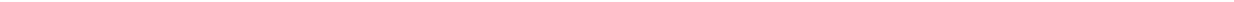 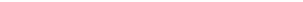 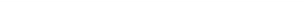 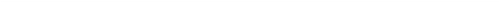 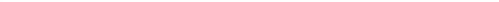 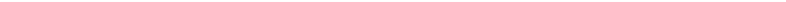 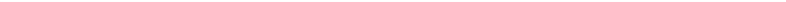 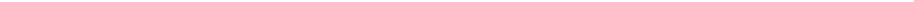 7. Măsurile nu se aplică în cazul persoanelor care au vârsta mai mică sau egală cu 12 ani. 	Art. 27 (1) Atestarea vaccinării sau vindecării de infecţia cu virusul SARS-CoV-2 se realizează prin intermediul certificatelor digitale ale Uniunii Europene privind COVID-19, în conformitate cu prevederile Ordonanţei de urgenţă a Guvernului nr. 68/2021 privind adoptarea unor măsuri pentru punerea în aplicare a cadrului european pentru eliberarea, verificarea şi acceptarea certificatului digital al Uniunii Europene privind COVID pentru a facilita libera circulaţie pe durata pandemiei de COVID-19, cu modificările şi completările ulterioare.                       (2) Organizatorii/Operatorii economici care desfăşoară activităţi potrivit prezentei anexe au obligaţia de a scana codul QR de pe certificatul digital al Uniunii Europene privind COVID-19 folosind secţiunea "Verificare reguli interne" din aplicaţia mobilă "Check DCC" pentru verificarea autenticităţii, valabilităţii şi integrităţii certificatului, fără a se reţine niciun fel de date sau informaţii din certificatul verificat.                        (3) În cazul persoanelor fizice provenite din state ale căror autorități nu emit certificate digitale ale Uniunii Europene privind COVID-19 sau documente compatibile cu aceste certificate, organizatorii/operatorii economici care desfăşoară activităţi au obligația de a verifica existența documentelor, pe suport hârtie sau în format electronic, care să ateste vaccinarea sau vindecarea de infecția cu virusul SARS-CoV-2 a acestor persoane.		Art. 28. În condițiile art 5 alin (3) lit.f din Legea nr.55/2020, cu modificările și completările ulterioare, activitatea piețelor agroalimentare, inclusiv a piețelor volante, a târgurilor, bâlciurilor și a talciocurilor, definite  potrivit art 7 alin.(1) din Hotărârea Guvernului nr. 348/2004 privind exercitarea comerțului cu produse și servicii de piață în unele zone publice, cu modificările și completările ulterioare, se desfășoară în condițiile stabilite prin ordin comun al ministrului dezvoltării, lucrărilor publice și administrației, al ministrului agriculturii și dezvoltării rurale, al ministrului sănătății și al ministrului muncii și protecției sociale.		Art. 29. (1) Operatorii de transport de călători vor monitoriza permanent gradul de încărcare a mijloacelor de transport pe care le deservesc, în scopul diminuării aglomerației din vehicule și stații, mai ales la orele de vârf.			   (2) Se va respecta circuitul de urcare/coborâre în mijloacele de transport, acolo unde acestea permit, respectiv: - în autobuze și troleibuze, accesul pasagerilor se va efectua prin ușa din față, iar coborârea pe celelalte uși;- în tramvaie, accesul pasagerilor se va efectua prin ușa din mijloc, iar coborârea pe celelalte uși.			  (3) Operatorii de transport de călători vor informa călătorii cu privire la obligativitatea purtării corecte a măștii de protecție și a evitării consumului de produse alimentare în mijloacele de transport în comun, prin mijloace audio-video și prin afișare în mijloacele de transport în comun.			Art. 30. Metrorex SA va informa și îndruma publicul călător prin instalațiile de sonorizare despre situațiile de aglomerare apărute și îl va informa asupra obligativității de a păstra distanțarea fizică și de a purta corect masca de protecție.			Art. 31. Regimul contravențional aplicabil pentru nerespectarea măsurilor dispuse este cel stabilit la art. 64 – 70 din Legea nr.55/2020.			Art. 32. În funcție de evoluția situației epidemiologice la nivelul Municipiului București se vor putea institui măsuri suplimentare, cu respectarea normelor legale în vigoare.			Art. 33. Prezenta hotărâre va fi transmisă, prin grija Secretariatului Tehnic Permanent, membrilor Comitetului Municipiului București pentru Situații de Urgență, în vederea punerii în aplicare și către DSU, conform art.23 lit.e) din OUG nr.21/2004, pentru informare. Totodată, se va aduce la cunoștința publicului prin transmiterea unui comunicat de presă și publicarea pe pagina de internet a Instituției Prefectului – Municipiul București și abrogă orice dispoziții contrare prevăzute prin hotărâri  ale CMBSU.p. PreședinteleComitetului Municipiului București pentru Situații de UrgentăSUBPREFECTFlorela-Antonela GHIȚĂ